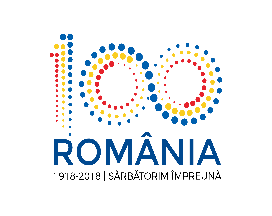 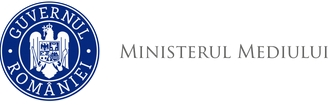                  Agenţia Naţională pentru Protecţia Mediului DECIZIA ETAPEI DE ÎNCADRARE - proiect 14 IUNIE 2018Ca urmare a solicitării de emitere a acordului de mediu adresată de U.A.T. COMUNA PRUNDU BÎRGĂULUI, cu sediul în localitatea Prundu Bîrgăului, str. Principală, nr. 512, județul Bistriţa-Năsăud, înregistrată la Agenţia pentru Protecţia Mediului Bistriţa-Năsăud cu nr. 11.667/19.10.2016, ultima completare cu nr. 6.365/12.06.2018, în baza Hotărârii Guvernului nr. 445/2009 privind evaluarea impactului anumitor proiecte publice şi private asupra mediului, modificată şi completată prin H.G. nr. 17/2012  şi a Ordonanţei de Urgenţă a Guvernului nr. 57/2007 privind regimul ariilor naturale protejate, conservarea habitatelor naturale, a florei şi faunei sălbatice, cu modificările şi completările ulterioare, aprobată cu modificări prin Legea nr. 49/2011, cu modifcările și completările ulterioare,Agenţia pentru Protecţia Mediului Bistriţa-Năsăud decide, ca urmare a consultărilor desfăşurate în cadrul şedinţei Comisiei de Analiză Tehnică din data de 13.06.2018, că proiectul "Perimetru temporar de exploatare SURDUC",  propus a fi amplasat în localitatea Prundu Bîrgăului, extravilan – U.P. I Tihuța, comuna Prundu Bîrgăului, județul Bistriţa-Năsăud, nu se supune evaluării impactului asupra mediului şi nu se supune evaluării adecvate. Justificarea prezentei decizii:I. Motivele care au stat la baza luării deciziei etapei de încadrare în procedura de evaluare a impactului asupra mediului sunt următoarele:  proiectul propus intră sub incidenţa H.G. nr. 445/2009 privind evaluarea impactului anumitor proiecte publice şi private asupra mediului, fiind încadrat în Anexa 2, la punctul 2, lit. a): “cariere, exploatări miniere de suprafață și de extracție aturbei, altele decât cele prevăzute în anexa nr. 1"; fondurile necesare realizării proiectului se asigură din bugetul local.1. Caracteristicileproiectuluia) Mărimea proiectului:- amplasamentul propus, cu suprafața totală de 9.632 m2, este în extravilanul localității Prundu Bîrgăului, în fond forestier aparținând comunei Prundu Bîrgăului (în u.a. 28N din U.P. I TIHUȚA, cu o suprafață totală de 2,70 ha, fără vegetație forestieră, o altitudine medie de 800-840 mdMN, find încadrată ca teren neproductiv – stâncării, iar în tabelul de evidență parcelară este înscris, la date complementare: carieră de piatră), cu acces direct din drumul forestier DF003 Secu.În baza Deciziei nr. 203/14.05.2018 a Gărzii Forestiere Cluj, suprafața de 0,9632 ha a fost scoasă definitiv din fondul forestier național, cu compensare echivalentă ca suprafață și bonitate (proiect reglementat de A.P.M. Bistrița-Năsăud prin D.E.î. nr. 26/23.01.2018).- proiectul prevede amenajarea perimetrului de exploatare SURDUC, în scopul valorificării resurselor de andezit sub formă de piatră brută, necesare pentru lucrări de întreținere a drumurilor comunale.Accesul la perimetru se face pe drumul comunal Valea Secu 1 și drumul forestier DE003 Secu, cca. 4,1 km pe versantul drept al văii Secu. Căile de acces la fronturile de lucru sunt accesibile pentru utilaje şi auto la cotele +730 m, vatra carierei şi treapta I la cota + 760 m.Resursa calculată este de 120.000 t	Pierderile de exploatare si transport sunt de 6.000 tGradul de recuperare la exploatare este de 95%Pentru anul de permis sunt prevăzute:    Lucrări de deschidere: deschiderea drumului de acces și lărgirea lui la cota + 760 m, prin sectionarea treptei existente (toate lucrarile de deschidere se vor executa în util). Deoarece pe cea mai mare parte a perimetrului SURDUC nu există o copertă propriuzisă, nu se vor executa lucrări de decopertare decât în foarte mică măsură (atunci când se va ajunge la zone acoperite cu un strat vegetal mai mare de 30-40 cm), îndepărtarea rocii alterate şi a solului vegetal de la suprafaţă făcându-se odată cu lucrările de exploatare. Metoda de exploatare, cu trepte drepte descedente - varianta perforare-puşcare și încărcare mecanizată a materialului dislocat - folosită în cariera SURDUC se aplică pentru zăcăminte sub forma de depozite sau blocuri amplasate în general în flanc de deal cu coperta subţireIntreaga cantitate de steril rezultata va fi utilizata in lucrarile de refacere a mediului. Lucrările de împărțire a treptei se va face prin lucrările de exploatare propriu zise la cota +760 m, prin dislocarea solului steril sau a rocii, după caz, prin buldozare sau lucrări de forare – pușcare cu încărcarea materialului steril sau util în mijlocul de transport şi evacuare la haldă sau la instalaţia de prelucrare.     Lucrări de taluzare a fronturilor: pentru menţinerea unui unghi de taluz de maxim 700 frontul va fi copturit şi taluzat ori de câte ori va fi nevoie.    Lucrări de creare şi lărgire a bermelor sunt strict necesare pentru menţinerea parametrilor bermelor de lucru (lăţimea bermei se va stabili în funcţie de: raza de acţiune a utilajului de încărcare, gabaritul longitudinal al mijlocului de transport, lăţimea drumului de acces, la care se va adăuga o zonă de asigurare de minimum 3 m).Crearea şi lărgirea bermelor se vor face prin lucrările de exploatare propriuzise la cota +760 m, prin dislocarea solului steril sau a rocii, după caz, prin buldozare sau lucrări de forare – pușcare cu încărcarea materialului steril sau util în mijlocul de transport şi evacuare la haldă sau la instalaţia de prelucrare.Elemente geometrice ale treptelor:    unghi de taluz uniform;     înălţimea ............................................................................................................................  30-35 m;    berma de lucru în cazul încărcării cu excavatoare …………………………….......  min. 10 m lăţime;    berma de siguranţă ......................................................................................................... 8 m lăţime;    unghiul general de exploatare ……………………………………………………………………….  550;Lucrările de exploatare corespund în primul an de permis cu lucrările de deschidere.Tehnologia de derocare Tehnologia de derocare cu explozivi în găuri de sondă, ca proces complex, comportă în general următoarele faze:     - executarea găurilor de sondă;     - încărcarea găurilor de sondă cu material exploziv, burarea şi explodarea încărcăturilor;     - rănguirea taluzelor de bucăţile de rocă rămase atârnate în echilibrul instabil în urma operaţiei de împuşcare şi îndepărtarea deşeurilor de pe bermă, în scopul începerii unui nou ciclu de operaţii;     - spargerea la dimensiunile necesare a blocurilor supragabaritice rezultate din explozie;     - încărcarea materialului selectat, în mijloace de transport în vederea degajării frontului de lucru şi transportarea la staţia de prelucrare, depozite şi haldă;     - amenajarea (când este cazul) a bermei de lucru, prin detaşarea pintenilor şi pragurilor.Cariera nu are haldă definitivă de steril.b) Cumularea cu alte proiecte: proiectul propus are efect cumulativ cu alte proiecte/obiective din zonă, dar efectul cumulat este nesemnificativ;c) Utilizarea resurselor naturale: nu se utilizează resurse naturale în faza de construcție, iar în etapa de funcționare se se va exploata andezit pentru utilizare la infrastructura drumurilor, alte lucrări de construcție, etc.Nu se asigură utilități hidroedilitare; d) producția de deşeuri: • ipurile și cantitățile de deșeuri de orice natură rezultate;  	- sterilul rezultat din pierderile de exploatare = 6.000 mc 	- deșeuri menajere, în cantități minime (punctul de lucru este deservit de un număr redus de personal)• modul de gospodarire a deșeurilor:	- sterilul rezultat din pierderile de exploatare se va utiliza în totalitate la lucrările de refacere a mediului; 	- deșeurile menajere generate sunt colectate prin sistemul local de colectare a deșeurilor;  • deșeuri periculoase: în etapa de amenajare și funcționare nu vor rezulta deşeuri periculoase, altele decât carburanţii sau lubrifianţii conţinuţi în rezervoarele utilajelor implicate în transportul materialelor necesare.Toate categoriile de deșeuri generate vor fi colectate selectiv, depozitate temporar pe amplasament și valorificate/eliminate prin relație contractuală cu societăți specializate. e) emisiile poluante, inclusiv zgomotul şi alte surse de disconfort:     Surse de poluanţi pentru aer:       - utilajele care se vor folosi în executarea lucrărilor (excavator, mijloace de transport);       - anumite lucrări specifice ce se vor executa şi care implică inerente emisii de praf (săpături, manipularea materialelor de construcţii, etc.);Poluanţi posibil a fi generaţi:       - pulberi din traficul auto, praful de la manipularea materialelor,toate rezultațe din surse de poluare nedirijate și care afectează zona punctual, reversibil și numai pe durata de realizare a lucrărilor.     amplasamentul propus ajunge până la cca. 5 m de Valea Secu    Activităţile din şantier implică manipularea unor cantităţi relativ reduse de substanţe poluante pentru sol şi subsol:       - carburanţi / combustibili       - lubrefianţi.Principalii poluanţi ai solului proveniţi din activităţile de construcţie sunt grupaţi după cum urmează:       - poluanţi direcţi, reprezentaţi în special de pierderile de carburanţi şi lubrefianţi care pot să apară în timpul lucrărilor de construire din cauza funcţionării defectuoase a utilajelor       - poluanţi rezultaţi în urma unor deversări accidentale la nivelul zonelor de lucru sau căilor de acces (cu predilecţie produse petroliere).       Amplasamentul este în extravilanul localității, cele mai apropiate locuințe sunt la cca. 1,8 km, prin amenajarea și funcționarea carierei nu va exista un disconfort pentru locuitorii din zonă.      În structura lucrărilor nu se introduc elemente care produc radiații, materialele utilizate la lucrări vor fi conform standardelor sau vor avea agremente tehnice valabile.  f) riscul de accident ținându-se seama în special de substanțele și de tehnologiile utilizate: la implementarea proiectului nu se utilizează substanţe periculoase sau tehnologii care să inducă risc de accidente, exceptând utilizarea şi manipularea produselor petroliere (necesare pntru funcționarea mijloacelor de transport și a utilajelor implicate în realizarea proiectului), pentru care se vor respecta măsurile de gestionare din fișele tehnice de securitate pentru fiecare substanță/amestec utilizat.	În cazul unor scurgeri accidentale de substanţe periculoase pe sol, titularul va interveni pentru limitarea lor cu materiale absorbante. Se va colecta produsul deversat, solul şi materiale absorbante contaminate, care sunt deşeuri periculoase.2. Localizarea proiectului: 2.1. utilizarea existentă a terenului: conform certificatului de urbanism nr. 71/14.10.2016, cu valabilitate 14.10.2018, eliberat de către Primăria comunei Prundu Bîrgăului, terenul a avut destinația de pădure, în urma scoaterii lui din fondul forestier național, are destinația de carieră.Coordonatele geografice sub formă de vector în format digital cu referinţă geografică, în sistem de proiecţie naţională Stereo 1970 ale amplasamentului sunt:2.2. relativa abundenţă a resurselor naturale din zonă, calitatea şi capacitatea de regenerativă a acestora:        - zona de implementare a proiectului este localitatea Prundu Bîrgăului, în extravilan, în fond forestier administrat de către Ocolul Silvic Tihuța Colibița R.A.;2.3. capacitatea de absorbţie a mediului, cu atenție deosebită pentru:   a) zonele umede: nu este cazul);   b) zonele costiere: nu este cazul;   c) zonele montane și cele împădurite: comuna Prundu Bârgăului ocupă partea centrală a Văii Bârgăului, vale ce separă Munții Bârgăului din nordul ei de Munții Călimani din sud, într-o largă depresiune formată din confluența râului Tiha cu râul Bistrița Ardeleană, la o altitudine medie de 550 m. Străjuită de cel mai înalt vârf al Muntilor Bârgăului, vârful Heniu Mare (1610,50 m), comuna este situată la 23 km de municipiul Bistrița, reședința județului Bistrița-Năsăud și la 62 km de orașul Vatra Dornei. Munții Bârgăului sunt munți joși, cu structura cutată în pânze din fildeș paleogen, cu suprafețe de denuntiție dominate de maguri vulcanice. Relieful lor este sedimentaro-eruptiv;   d) parcurile și rezervațiile naturale: nu este cazul;   e) ariile clasificate sau zonele protejate prin legislația în vigoare (zone de protecție a faunei piscicole, bazine piscicole naturale, bazine piscicole amenajate, etc.): nu este cazul;   f)  zonele de protecție specială, mai ales cele desemnate prin Ordonanţa de urgenţă a Guvernului nr. 57/2007 privind regimul ariilor naturale protejate, conservarea habitatelor naturale, a florei şi faunei sălbatice, aprobată prin legean rn. 49/201, cu modificările şi completările ulterioare, zonele prevăzute prin Legea nr. 5/2000 privind aprobarea Planului de amenajare a teritoriului naţional - Secţiunea a III-a - zone protejate, zonele de protecţie instituite conform prevederilor Legii apelor nr. 107/1996, cu modificările şi completările ulterioare, şi Hotărârea Guvernului nr. 930/2005 pentru aprobarea Normelor speciale privind caracterul şi mărimea zonelor de protecţie sanitară şi hidrogeologică:  amplasamentul propus nu se află în perimetrul sau în apropierea unei arii naturale protejate de interes national/comunitar;      g)  ariile în care standardele de calitate ale mediului stabilite de legislaţie, au fost deja depăşite: nu este cazul;   h) ariile dens populate: proiectul propus este în extravilanul localității, în fond forestier;   i) peisajele cu semnificație istorică, culturală și arheologică: nu este cazul;3. Caracteristicile impactului potenţial:   a) extinderea impactului: aria geografică şi numărul persoanelor afectate: persoanele direct afectate sunt în număr redus (numai locuitorii din zona străzii Valea Secu. Transportul materialului exploatat se va face numai în intervalul orar stabilit de administrația locală;   b) natura transfrontieră a impactului: nu este cazul;   c) mărimea şi complexitatea impactului: impact redus, punctual și reversibil numai pe durata de realizare a lucrărilor de exploatare;   d) probabilitatea impactului: prin respectarea măsurilor preventive şi de protecţie a factorilor de mediu propuse, probabilitatea impactului asupra factorilor de mediu este redusă;   e) durata, frecvenţa şi reversibilitatea impactului: impact cu durată, frecvenţă şi reversibilitate reduse datorită naturii proiectului  şi măsurilor prevăzute de acesta. În urma analizei cumulate a impactului se constată că lucrările propuse nu generează un impact major asupra factorilor de mediu.Proiectul a parcurs etapa de evaluare iniţială, din analiza listei de control pentru etapa de încadrare, finalizată în şedinţa Comisiei de Analiză Tehnică, nu rezultă un impact semnificativ asupra mediului al proiectului propus.Anunţurile publice privind depunerea solicitării de emitere a acordului de mediu şi privind etapa de încadrare au fost mediatizate prin afişare la sediul titularului, la sediul Primăriei comunei Prundu-Bîrgăului, prin publicare în presa locală şi afişare pe site-ul şi la sediul A.P.M. Bistriţa-Năsăud.  Nu s-au înregistrat observaţii/contestaţii/comentarii din partea publicului interesat pe parcursul procedurii de emitere a actului de reglementare.II. Motivele care au stat la baza luării deciziei etapei de încadrare în procedura de evaluare adecvată sunt următoarele:    a) proiectul propus nu intră sub incidenţa art. 28 din O.U.G. nr. 57/2007 privind regimul ariilor naturale protejate, conservarea habitatelor naturale, a florei şi faunei sălbatice, completată cu modificări prin Legea 49/2011, cu modificările și completările ulterioare ÷ amplasament în afara ariilor naturale protejate.Condiţii de realizare a proiectului:1. Se vor respecta prevederile O.U.G. nr. 195/2005 privind protecţia mediului, cu modificările şi completările ulterioare.2. Se vor respecta documentația tehnică, normativele și prescripțiile tehnice specifice – date, parametri – justificare a prezentei decizii.3. Se vor respecta prevederile legislației în vigoare, condițiile impuse prin acordurile, deciziile, avizele și punctele de vedere emise de autoritățile implicate în derularea procedurii.4. Perimetrul de exploatare va fi bornat și inscripționat;5. Pe parcursul execuţiei lucrărilor se vor lua toate măsurile pentru prevenirea poluărilor accidentale, iar la finalizarea lucrărilor se impune refacerea la starea iniţială a terenurilor afectate de lucrări.6. Materialele necesare pe parcursul execuţiei lucrărilor vor fi depozitate numai în locuri special amenajate, astfel încât să se asigure protecţia factorilor de mediu. Se interzice depozitarea necontrolată a deşeurilor.7. Mijloacele de transport şi utilajele folosite vor fi întreţinute corespunzător, pentru reducerea emisiilor de noxe în atmosferă şi prevenirea scurgerilor accidentale de carburanţi/lubrifianţi.8. Se va asigura în permanenţă stocul de materiale şi dotări necesare pentru combaterea efectelor poluărilor accidentale (materiale absorbante pentru eventuale scurgeri de carburanţi, uleiuri, etc.).9. La încheierea lucrărilor se vor îndepărta atât materialele rămase neutilizate, cât şi deşeurile rezultate în timpul lucrărilor.10. Se interzice spălarea utilajelor şi a mijloacelor de transport în albia sau pe malurile cursului de apă. Se interzice alimentarea cu carburanţi şi lubrefianţi a mijloacelor auto şi a utilajelor în perimetrul balastierei.11. Se interzice accesul de pe amplasament pe drumurile publice cu utilaje şi mijloace de transport necurăţate.12. Nu este necesară organizare de șantier.13. Deşeurile menajere vor fi transportate şi depozitate prin relaţie contractuală cu operatorul de salubritate, iar deşeurile valorificabile se vor preda la societăţi specializate, autorizate pentru valorificarea lor. Colectarea deşeurilor menajere se va face în mod selectiv, în scai menajeri, iar la sfârșitul fiecărei zile de lucru se vor transport la sediul titularului. Se va întocmi evidenţa tuturor categoriilor de deşeuri conform prevederilor H.G. nr. 856/2002 şi a Legii nr. 249/28.10.2015 privind modalitatea de gestionare a ambalajelor și a deșeurilor de ambalaje, iar eliminarea de pe amplasament se va face ţinându-se conform H.G. nr. 856/2002 şi O.U.G. nr. 16/2001 (cu modificările și completările ulterioare).Gestionarea deșeurilor se va face cu respectarea strictă a prevederilor Legii nr. 211/2011 privind regimul deşeurilor, republicată în M. Of. partea I nr. 220/28.03.2014, modificată şi completată prin O.U.G. nr. 68/2016.14. Atât pentru perioada execuţiei lucrărilor, cât şi în perioada de funcţionare a obiectivului, se vor lua toate măsurile necesare pentru:   - evitarea scurgerilor accidentale de produse petroliere de la mijloacele de transport utilizate;   - evitarea depozitării necontrolate a materialelor folosite şi a deşeurilor rezultate;   - asigurarea permanentă a stocului de materiale și dotări necesare pentru combaterea efectelor poluărilor accidentale (materiale absorbante).15. Alimentarea cu carburanţi a mijloacelor auto și schimburile de ulei se vor face numai pe amplasamente autorizate.	16. La stabilirea programului de lucru şi de transport a materialelor necesare se vor lua măsuri de diminuare la minim a potenţialului disconfort creat locuitorilor sau obiectivelor de interes public. 17. La finalizarea investiţiei, titularul va notifica Agenţia pentru Protecţia Mediului Bistriţa-Năsăud şi Comisariatul Judeţean Bistrița-Năsăud al Gărzii Naționale de Mediu pentru verificarea conformării cu actul de reglementare și va solicita și obține autorizație de mediu.Prezentul act de reglementare este valabil pe toată perioada punerii în aplicare a proiectului, dacă nu se produc modificări.În cazul în care proiectul suferă modificări, titularul este obligat să notifice în scris Agenţia pentru Protecţia Mediului Bistriţa-Năsăud asupra acestor modificări, înainte de realizarea acestora.	Nerespectarea prevederilor prezentului act se sancționează conform prevederilor legale în vigoare.Verificarea conformării cu prevederile prezentului act se face de către Garda Naţională de Mediu/Comisariatul judeţean Bistriţa-Năsăud şi Agenţia pentru Protecţia Mediului Bistriţa-Năsăud.Prezenta decizie poate fi contestată în conformitate cu prevederile Hotărârii Guvernului nr. 445/2009 şi ale Legii contenciosului administrativ nr. 554/2004, cu modificările şi completările ulterioare.      DIRECTOR EXECUTIV,				                         ŞEF SERVICIU                                                                                              AVIZE, ACORDURI, AUTORIZAŢII,biolog-chimist Sever Ioan ROMAN																                    ing. Marinela Suciu							                 ÎNTOCMIT,    	        ing. Georgeta Cosma				 Agenţia pentru Protecţia Mediului Bistrița-NăsăudNr. pct.XYNr.pct.XYNr.pct.XY1.6398534808596.63973448086811.6397684807712.6398164808607.63971848087512.6397504807753.6397794808628.63972148086813.6398074807554.6397694808639.6398364807985.63975148086310.639781480773